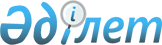 Әкімдіктің 2010 жылғы 28 желтоқсандағы № 9974 "Тұрғын үйді пайдалануға төлем мөлшерін белгілеу туралы" қаулысына толықтыру енгізу туралы
					
			Күшін жойған
			
			
		
					Шығыс Қазақстан облысы Өскемен қаласы әкімдігінің 2012 жылғы 20 ақпандағы N 27 қаулысы. Шығыс Қазақстан облысы Әділет департаментінің Өскемен қалалық әділет басқармасында 2012 жылғы 27 наурызда № 5-1-182 тіркелді. Күші жойылды - Өскемен қаласы әкімдігінің 2013 жылғы 28 қаңтардағы N 5072 қаулысымен

      Ескерту. Күші жойылды - Өскемен қаласы әкімдігінің 28.01.2013 N 5072 қаулысымен.      РҚАО ескертпесі.

      Мәтінде авторлық орфография және пунктуация сақталған.

      Қазақстан Республикасының 1997 жылғы 16 сәуірдегі «Тұрғын үй қатынастары туралы» Заңының 97-бабының 1-тармағына, «Мемлекеттiк тұрғын үй қорындағы тұрғын үйдi пайдаланғаны үшiн төлемақы мөлшерiн есептеу әдiстемесiн бекiту туралы» Қазақстан Республикасы Құрылыс және тұрғын үй-коммуналдық шаруашылық iстерi агенттiгi Төрағасының 2011 жылғы 26 тамыздағы № 306 (Нормативтiк құқықтық актiлердi мемлекеттiк тiркеу тiзiлiмiнде № 7232 тiркелген) бұйрығына сәйкес, Өскемен қаласының әкімдігі ҚАУЛЫ ЕТЕДІ:



      1. Әкімдіктің 2010 жылғы 28 желтоқсандағы № 9974 «Тұрғын үйді пайдалануға төлем мөлшерін белгілеу туралы» (Нормативтiк құқықтық актiлердi мемлекеттiк тiркеу тiзiлiмiнде № 5-1-158 тiркелген, 2011 жылғы 4 ақпандағы № 13 «Дидар», 2011 жылғы 3 ақпандағы № 13 «Рудный Алтай» газеттерiнде жарияланған) қаулысына келесі толықтыру енгізілсін:

      көрсетілген қаулыға қосымша келесі мазмұндағы реттік нөмірлері 6, 7 жолдармен толықтырылсын:       

2. Осы қаулы оның алғашқы ресми жарияланған күнінен кейін күнтізбелік он күн өткен соң қолданысқа енгізіледі.      Өскемен қаласының әкімі                 С. Тәукебаев
					© 2012. Қазақстан Республикасы Әділет министрлігінің «Қазақстан Республикасының Заңнама және құқықтық ақпарат институты» ШЖҚ РМК
				6Молдағұлова көшесі, 15/732 (отыз екі) теңге 50 (елу) тиын7Өтепов көшесі, 3852 (елу екі) теңге 50 (елу) тиын